Сводная ведомость результатов проведения специальной оценки условий трудаНаименование организации: бюджетное  учреждение здравоохранения Омской области "Называевская центральная районная больница"(БУЗОО "Называевская ЦРБ")Таблица 1Таблица 2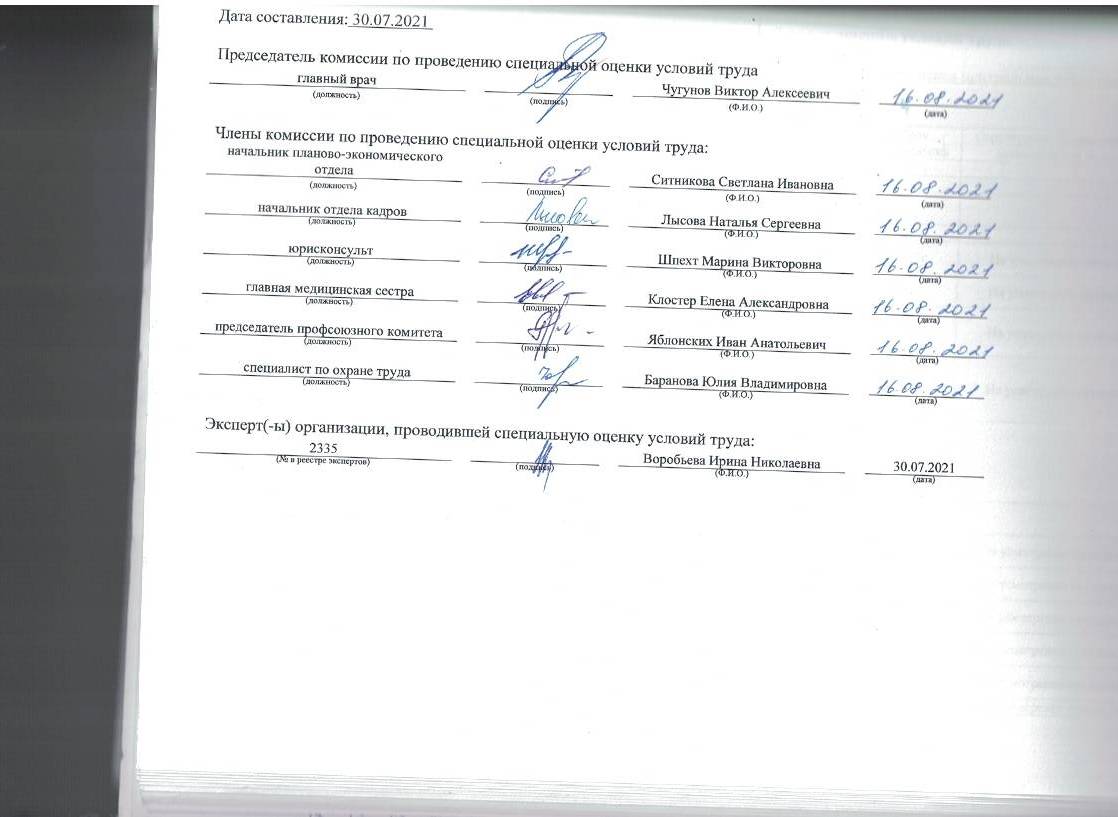 НаименованиеКоличество рабочих мест и численность работников, занятых на этих рабочих местахКоличество рабочих мест и численность работников, занятых на этих рабочих местахКоличество рабочих мест и численность занятых на них работников по классам (подклассам) условий труда из числа рабочих мест, указанных в графе 3 (единиц)Количество рабочих мест и численность занятых на них работников по классам (подклассам) условий труда из числа рабочих мест, указанных в графе 3 (единиц)Количество рабочих мест и численность занятых на них работников по классам (подклассам) условий труда из числа рабочих мест, указанных в графе 3 (единиц)Количество рабочих мест и численность занятых на них работников по классам (подклассам) условий труда из числа рабочих мест, указанных в графе 3 (единиц)Количество рабочих мест и численность занятых на них работников по классам (подклассам) условий труда из числа рабочих мест, указанных в графе 3 (единиц)Количество рабочих мест и численность занятых на них работников по классам (подклассам) условий труда из числа рабочих мест, указанных в графе 3 (единиц)Количество рабочих мест и численность занятых на них работников по классам (подклассам) условий труда из числа рабочих мест, указанных в графе 3 (единиц)НаименованиеКоличество рабочих мест и численность работников, занятых на этих рабочих местахКоличество рабочих мест и численность работников, занятых на этих рабочих местахкласс 1класс 2класс 3класс 3класс 3класс 3класс 4Наименованиевсегов том числе на которых проведена специальная оценка условий трудакласс 1класс 23.13.23.33.4.класс 412345678910Рабочие места (ед.)333333026282146500Работники, занятые на рабочих местах (чел.)408408034302479700из них женщин336336021232098300из них лиц в возрасте до 18 лет000000000из них инвалидов12120318000Индивидуальный номер рабочего местаПрофессия/
должность/
специальность работника Классы(подклассы) условий трудаКлассы(подклассы) условий трудаКлассы(подклассы) условий трудаКлассы(подклассы) условий трудаКлассы(подклассы) условий трудаКлассы(подклассы) условий трудаКлассы(подклассы) условий трудаКлассы(подклассы) условий трудаКлассы(подклассы) условий трудаКлассы(подклассы) условий трудаКлассы(подклассы) условий трудаКлассы(подклассы) условий трудаКлассы(подклассы) условий трудаКлассы(подклассы) условий трудаИтоговый класс (подкласс) условий трудаИтоговый класс (подкласс) условий труда с учетом эффективного применения СИЗПовышенный размер оплаты труда (да,нет)Ежегодный дополнительный оплачиваемый отпуск (да/нет)Сокращенная продолжительность рабочего времени (да/нет)Молоко или другие равноценные пищевые продукты (да/нет)Лечебно-профилактическое питание  (да/нет)Льготное пенсионное обеспечение (да/нет)Индивидуальный номер рабочего местаПрофессия/
должность/
специальность работника химическийбиологическийаэрозоли преимущественно фиброгенного действияшуминфразвукультразвуквоздушныйвибрация общаявибрация локальнаянеионизирующие излученияионизирующие излучениямикроклиматсветовая средатяжесть трудового процессанапряженность трудового процессаИтоговый класс (подкласс) условий трудаИтоговый класс (подкласс) условий труда с учетом эффективного применения СИЗПовышенный размер оплаты труда (да,нет)Ежегодный дополнительный оплачиваемый отпуск (да/нет)Сокращенная продолжительность рабочего времени (да/нет)Молоко или другие равноценные пищевые продукты (да/нет)Лечебно-профилактическое питание  (да/нет)Льготное пенсионное обеспечение (да/нет)123456789101112131415161718192021222324Раздел I. АППАРАТ УПРАВЛЕНИЯ01 Аппарат управления1 Главный врач-3.2---------2-13.2-ДаДаНетНетНетНет2 Заместитель главного врача по медицинской части-3.2---------2-13.2-ДаДаНетНетНетНет3 Заместитель главного врача по медицинскому обслуживанию населения-3.2---------2-13.2-ДаДаНетНетНетНет4 Главный бухгалтер-----------3.1--3.1-ДаНетНетНетНетНетРаздел II. ОБЩЕБОЛЬНИЧНЫЙ МЕДИЦИНСКИЙ ПЕРСОНАЛ И АДМИНИСТРАТИВНО-ХОЗЯЙСТВЕННАЯ ЧАСТЬ01 Общебольничный медицинский персонал5 Врач-эпидемиолог-3.2---------2-13.2-ДаДаНетНетНетНет6 Помощник врача-эпидемиолога-3.2---------3.1-13.2-ДаДаНетНетНетНет7 Главная медицинская сестра-3.2---------3.1-13.2-ДаДаНетНетНетНет8 Медицинская сестра диетическая-----------3.11-3.1-ДаНетНетНетНетНет02 Организационно-методический отдел9 Врач-методист-----------3.1--3.1-ДаНетНетНетНетНет10 Медицинский статистик-----------3.1--3.1-ДаНетНетНетНетНет11 Фельдшер-----------3.11-3.1-ДаНетНетНетНетНет12 Медицинская сестра-----------3.1--3.1-ДаНетНетНетНетНет13 Программист---2-------3.11-3.1-ДаНетНетНетНетНет14 Оператор электронно-вычислительных и вычислительных машин-----------2--2-НетНетНетНетНетНет15 Оператор электронно-вычислительных и вычислительных машин-----------2--2-НетНетНетНетНетНет03 Бухгалтерия16 Заместитель главного бухгалтера-----------3.1--3.1-ДаНетНетНетНетНет17 Ведущий бухгалтер-----------3.1--3.1-ДаНетНетНетНетНет18 Ведущий бухгалтер-----------3.1--3.1-ДаНетНетНетНетНет19 Ведущий бухгалтер-----------3.1--3.1-ДаНетНетНетНетНет20 Бухгалтер-----------3.1--3.1-ДаНетНетНетНетНет21 Бухгалтер-----------3.1--3.1-ДаНетНетНетНетНет22 Бухгалтер-----------3.1--3.1-ДаНетНетНетНетНет23 Кассир-----------3.1--3.1-ДаНетНетНетНетНет04 Планово-экономический отдел24 Начальник планово-экономического отдела-----------2--2-НетНетНетНетНетНет25 Ведущий экономист (специалист по закупкам)-----------2--2-НетНетНетНетНетНет26 Ведущий экономист-----------2--2-НетНетНетНетНетНет27 Ведущий экономист-----------2--2-НетНетНетНетНетНет05 Отдел кадров28 Начальник отдела кадров-----------2--2-НетНетНетНетНетНет29 Специалист по кадрам-----------2--2-НетНетНетНетНетНет30 Секретарь руководителя-----------3.1--3.1-ДаНетНетНетНетНет31 Делопроизводитель-----------3.1--3.1-ДаНетНетНетНетНет06 Юридический отдел32 Юрисконсульт-----------2--2-НетНетНетНетНетНет07  Кабинет охраны труда и техники безопасности33 Специалист по охране труда-----------2--2-НетНетНетНетНетНет34 Техник-----------2--2-НетНетНетНетНетНет08 Медицинская служба гражданской обороны и чрезвычайных ситуаций35 Специалист гражданской обороны-----------2--2-НетНетНетНетНетНет09 Хозяйственный отдел36 Начальник хозяйственного отдела-----------22-2-НетНетНетНетНетНет37 Заведующий складом (пищевым)-----------3.12-3.1-ДаНетНетНетНетНет38 Заведующий складом-----------22-2-НетНетНетНетНетНет39 Штукатур3.1-22---2----3.2-3.2-ДаДаНетДаНетНет40 Электромонтер по ремонту и обслуживанию электрооборудования---2---22---3.1-3.1-ДаНетНетНетНетНет41 Гардеробщик------------2-2-НетНетНетНетНетНет42 Плотник---3.2---2---23.1-3.2-ДаДаНетНетНетНет43 Слесарь-сантехник2--2---2----3.1-3.1-ДаНетНетНетНетНет44А (43) Слесарь-сантехник2--2---2----3.1-3.1-ДаНетНетНетНетНет45 Электрогазосварщик (занятый на резке и ручной сварке)3.1--3.2---23.1---3.1-3.2-ДаДаНетДаНетДа46 Маляр3.1--2---2----3.2-3.2-ДаДаНетДаНетДа47 Сторож-----------21-2-НетНетНетНетНетНет48 Сторож------------2-2-НетНетНетНетНетНет49 Лифтер---2--2-----2-2-НетНетНетНетНетНет50 Уборщик служебных помещений2-----------2-2-НетНетНетНетНетНет51 Уборщик служебных помещений2-----------2-2-НетНетНетНетНетНет10 Гараж52 Начальник гаража-----------21-2-НетНетНетНетНетНет53 Водитель автомобиля2--22-22----3.13.13.1-ДаНетНетНетНетНет54 Тракторист2--3.12-22----223.1-ДаНетНетНетНетНет11 Пищеблок55 Повар---2------3.13.13.2-3.2-ДаДаНетНетНетНет56 Кухонный рабочий2-----------3.1-3.1-ДаНетНетНетНетНет57 Кухонный рабочий2-----------3.1-3.1-ДаНетНетНетНетНет58 Уборщик служебных помещений2-----------2-2-НетНетНетНетНетНет12 Прачечная59 Машинист по стирке и ремонту спецодежды2--2--------3.1-3.1-ДаНетНетНетНетНет60А (59) Машинист по стирке и ремонту спецодежды2--2--------3.1-3.1-ДаНетНетНетНетНетРаздел III. СТАЦИОНАРНЫЕ ЛЕЧЕБНО-ДИАГНОСТИЧЕСКИЕ СТРУКТУРНЫЕ ПОДРАЗДЕЛЕНИЯ НА 85 КОЕК и 40 МЕСТ ДНЕВНОГО ПРЕБЫВАНИЯ01 Хирургическое отделение61 Заведующий отделением, врач-хирург23.3-2----2--3.13.23.13.3-ДаДаДаДаНетНет62 Врач-хирург23.3-2----2--3.13.23.13.3-ДаДаДаДаНетНет63 Врач-акушер-гинеколог-3.3---------3.1213.3-ДаДаДаДаНетНет64 Старшая медицинская сестра-3.2---------3.1113.2-ДаДаНетНетНетНет65 Медицинская сестра палатная-3.3---------3.1213.3-ДаДаДаДаНетНет66 Медицинская сестра процедурной23.3-2-------3.1213.3-ДаДаДаДаНетНет67 Уборщик служебных помещений23.2----------2-3.2-ДаДаНетДаНетНет68 Уборщик служебных помещений23.2----------2-3.2-ДаДаНетДаНетНет69 Буфетчица-3.2----------2-3.2-ДаДаНетНетНетНеткабинет трансфузиологии70 Врач-трансфузиолог23.3-2-------3.11-3.3-ДаДаДаНетНетНет71 Медицинская сестра23.3-2-------3.23.2-3.3-ДаДаДаНетНетНет72 Уборщик служебных помещений23.3-2--------2-3.3-ДаДаДаНетНетНет02 Операционный блок73 Медицинская сестра операционная23.3-2----2--3.13.23.13.3-ДаДаДаДаНетНет74 Уборщик служебных помещений23.2----------2-3.2-ДаДаНетДаНетНет03 Терапевтическое отделение   75 Заведующий отделением, врач-терапевт23.2---------3.1213.2-ДаДаНетДаНетНет76 Старшая медицинская сестра-3.2-2-------2213.2-ДаДаНетНетНетНет77 Медицинская сестра палатная23.3---------3.13.113.3-ДаДаДаДаНетНет78 Медицинская сестра процедурной23.3-2-------3.1213.3-ДаДаДаДаНетНет79 Уборщик служебных помещений23.2----------3.1-3.2-ДаДаНетДаНетНет80 Уборщик служебных помещений23.2----------2-3.2-ДаДаНетДаНетНет81 Уборщик служебных помещений23.2----------3.1-3.2-ДаДаНетДаНетНет82 Буфетчица-3.2----------2-3.2-ДаДаНетНетНетНет04 Педиатрическое отделение    83 Заведующий отделением, врач-педиатр23.2---------3.1213.2-ДаДаНетДаНетНет84 Старшая медицинская сестра23.2---------3.1113.2-ДаДаНетНетНетНет85 Медицинская сестра палатная23.3---------3.13.113.3-ДаДаДаДаНетНет86 Уборщик служебных помещений23.2----------3.1-3.2-ДаДаНетДаНетНет87 Уборщик служебных помещений23.2----------3.1-3.2-ДаДаНетДаНетНет88 Буфетчица-3.2----------2-3.2-ДаДаНетНетНетНет05 Акушерское отделение   89 Заведующий отделением, врач-акушер-гинеколог23.3-2----2--3.13.23.13.3-ДаДаДаДаНетНет90 Врач-неонатолог23.2-2----2--3.13.23.13.3-ДаДаДаДаНетНет91 Старшая акушерка23.3-2----2--3.13.23.13.3-ДаДаДаНетНетНет92 Акушерка23.3-2----2--3.13.223.3-ДаДаДаДаНетНет93 Медицинская сестра операционная23.3-2----2--3.13.223.3-ДаДаДаНетНетНет94 Медицинская сестра палатная23.3-2----2--3.13.123.3-ДаДаДаДаНетНет95 Уборщик служебных помещений23.2----------2-3.2-ДаДаНетДаНетНет96 Уборщик служебных помещений23.2----------2-3.2-ДаДаНетДаНетНет97 Буфетчица-3.2----------2-3.2-ДаДаНетНетНетНет06 Отделение анестезиологии-реанимации     98 Заведующий отделением, врач-анестезиолог-реаниматолог23.3-2----2--3.13.23.13.3-ДаДаДаДаНетНет99 Врач-анестезиолог-реаниматолог23.3-2----2--3.13.23.13.3-ДаДаДаДаНетНет100 Старшая медицинская сестра-анестезист23.3-2----2--3.13.23.13.3-ДаДаДаНетНетНет101 Медицинская сестра-анестезист23.3-2----2--3.13.13.13.3-ДаДаДаДаНетНет102 Медицинская сестра-анестезист23.3-2----2--3.13.23.13.3-ДаДаДаДаНетНет103 Уборщик служебных помещений23.2----------2-3.2-ДаДаНетДаНетНет07 Приемное отделение104 Заведующий отделением, врач-терапевт23.2---------3.1113.2-ДаДаНетДаНетНет105 Старшая медицинская сестра23.3---------3.1213.3-ДаДаДаДаНетНет106 Медицинская сестра приемного отделения23.3---------3.1-13.3-ДаДаДаДаНетНет107 Медицинский регистратор23.2---------3.1213.2-ДаДаНетНетНетНет108 Уборщик служебных помещений23.2----------2-3.2-ДаДаНетДаНетНет109 Уборщик служебных помещений23.2----------3.1-3.2-ДаДаНетДаНетНет08 Отделение скорой медицинской помощи110 Врач скорой медицинской помощи23.3-22-2---2-213.3-ДаДаДаНетНетНет111 Старший фельдшер23.3-22-2---22113.3-ДаДаДаНетНетНет112 Фельдшер скорой медицинской помощи23.3-22-2---2-223.3-ДаДаДаДаНетНет113 Водитель автомобиля (скорой неотложной помощи)23.2-22-22----3.23.13.3-ДаДаДаНетНетНет114 Водитель автомобиля23.2-22-22----3.13.13.2-ДаДаНетНетНетНет115 Водитель автомобиля23.2-22-22----3.13.13.2-ДаДаНетНетНетНет116 Водитель автомобиля23.2-22-22----3.13.13.2-ДаДаНетНетНетНет117 Водитель автомобиля23.2-22-22----3.13.13.2-ДаДаНетНетНетНет118 Водитель автомобиля23.2-22-22----3.13.13.2-ДаДаНетНетНетНет119 Водитель автомобиля23.2-22-22----3.13.13.2-ДаДаНетНетНетНет120 Водитель автомобиля23.2-22-22----3.13.13.2-ДаДаНетНетНетНет121 Водитель автомобиля23.2-22-22----3.13.13.2-ДаДаНетНетНетНет122 Водитель автомобиля23.2-22-22----3.13.13.2-ДаДаНетНетНетНет123 Водитель автомобиля23.2-22-22----3.13.13.2-ДаДаНетНетНетНет124 Водитель автомобиля23.2-22-22----3.13.13.2-ДаДаНетНетНетНет125 Водитель автомобиля23.2-22-22----3.13.13.2-ДаДаНетНетНетНет126 Водитель автомобиля23.2-22-22----3.13.13.2-ДаДаНетНетНетНет127 Водитель автомобиля23.2-22-22----3.13.13.2-ДаДаНетНетНетНет128 Водитель автомобиля23.2-22-22----3.13.13.2-ДаДаНетНетНетНет129 Водитель автомобиля23.2-22-22----3.13.13.2-ДаДаНетНетНетНет130 Водитель автомобиля23.2-22-22----3.13.13.2-ДаДаНетНетНетНет131 Водитель автомобиля23.2-22-22----3.13.13.2-ДаДаНетНетНетНет10 Патологоанатомическое отделение132 Врач-патологоанатом-3.3-2------223.2-3.3-ДаДаДаДаНетНет133 Уборщик служебных помещений23.3--------3.1-3.2-3.3-ДаДаДаДаНетНетРаздел IV. АМБУЛАТОРНО-ПОЛИКЛИНИЧЕСКИЕ ЛЕЧЕБНО-ДИАГНОСТИЧЕСКИЕ СТРУКТУРНЫЕ ПОДРАЗДЕЛЕНИЯ НА 520 ПОСЕЩЕНИЙ В СМЕНУ01 ПОЛИКЛИНИКА134 Заведующий поликлиникой, врач-терапевт-3.2---------2-13.2-ДаДаНетНетНетНетКабинет по клинико-экспертной работе135 Врач по клинико-экспертной работе-3.2---------2-13.2-ДаДаНетНетНетНет136 Медицинская сестра-3.2---------2-13.2-ДаДаНетНетНетНетКабинет врача-терапевта участкового137 Врач-терапевт участковый-3.2---------2-23.2-ДаДаНетДаНетНет138 Врач-терапевт участковый-3.2---------2-23.2-ДаДаНетДаНетНет139 Врач-терапевт участковый-3.2---------2-23.2-ДаДаНетДаНетНет140 Врач-терапевт участковый-3.2---------2-23.2-ДаДаНетДаНетНет141 Врач-терапевт участковый-3.2---------2-23.2-ДаДаНетДаНетНет142 Медицинская сестра участковая-3.2---------2-13.2-ДаДаНетДаНетНет143 Медицинская сестра участковая-3.2---------2-13.2-ДаДаНетДаНетНет144 Медицинская сестра участковая-3.2---------2-13.2-ДаДаНетДаНетНет145 Медицинская сестра участковая-3.2---------2-13.2-ДаДаНетДаНетНет146 Медицинская сестра участковая-3.2---------2-13.2-ДаДаНетДаНетНет147 Уборщик служебных помещений23.2----------2-3.2-ДаДаНетДаНетНетКабинет врача-хирурга148 Врач-хирург-3.3---------3.1-23.3-ДаДаДаДаНетНет149 Медицинская сестра-3.3---------3.1-13.3-ДаДаДаДаНетНет150 Уборщик служебных помещений23.2----------2-3.2-ДаДаНетДаНетНетПеревязочный кабинет151 Медицинская сестра перевязочной23.3---------3.1213.3-ДаДаДаДаНетНетКабинет травматологии и ортопедии152 Врач-травматолог-ортопед-3.2---------3.1-13.2-ДаДаНетНетНетНетОториноларингологический кабинет153 Врач-оториноларинголог23.3---------2-13.3-ДаДаДаДаНетНет154 Медицинская сестра23.3---------2-13.3-ДаДаДаДаНетНетОфтальмологический кабинет155 Врач-офтальмолог-3.2---------3.1-13.2-ДаДаНетНетНетНет156 Медицинская сестра23.2---------3.1-13.2-ДаДаНетНетНетНетКабинет врача-невролога157 Врач-невролог-3.2---------3.1-13.2-ДаДаНетНетНетНет158 Медицинская сестра-3.2---------3.1-13.2-ДаДаНетНетНетНетДерматовенерологический кабинет159 Врач-дерматовенеролог-3.2---------3.1-13.2-ДаДаНетДаНетНет160 Медицинская сестра23.2---------3.1-13.2-ДаДаНетДаНетНетПервичный онкологический кабинет161 Врач-онколог-3.2---------2-13.2-ДаДаНетНетНетНет162 Медицинская сестра-3.2---------2-13.2-ДаДаНетНетНетНетКабинет врача-эндокринолога163 Врач-эндокринолог-3.2---------2-13.2-ДаДаНетНетНетНет164 Медицинская сестра-3.2---------2-13.2-ДаДаНетНетНетНетТуберкулезный кабинет165 Врач-фтизиатр участковый-3.2---------3.2-13.3-ДаДаДаДаНетНет166 Медицинская сестра23.2-2-------3.2113.3-ДаДаДаДаНетДа167 Уборщик служебных помещений23.2----------2-3.2-ДаДаНетДаНетНетНаркологический кабинет168 Врач-психиатр-нарколог-3.2---------2-23.2-ДаДаНетНетНетНет169 Медицинская сестра-3.2---------2-13.2-ДаДаНетНетНетНетПсихиатрический кабинет170 Врач-психиатр-3.2---------2-23.2-ДаДаНетНетНетНет171 Медицинская сестра-3.2---------2-13.2-ДаДаНетНетНетНетКабинет инфекционных заболеваний172 Врач-инфекционист-3.2---------3.2-13.3-ДаДаДаНетНетНет173 Медицинская сестра23.3---------3.2213.3-ДаДаДаДаНетДаУрологический кабинет174 Врач-уролог-3.2---------3.1-13.2-ДаДаНетНетНетНет175 Медицинская сестра-3.2---------3.1-13.2-ДаДаНетНетНетНетКабинет медицинской профилактики176 Медицинская сестра23.2---------3.1-13.2-ДаДаНетДаНетНет177 Медицинская сестра23.2---------3.1-13.2-ДаДаНетДаНетНетКабинет врача-профпатолога178 Врач-профпатолог-3.2---------3.1-13.2-ДаДаНетНетНетНетПроцедурный кабинет179 Медицинская сестра процедурной23.3-2-------3.1213.3-ДаДаДаДаНетНет180 Медицинская сестра процедурной23.3---------3.1213.3-ДаДаДаДаНетНетПрививочный кабинет взрослого населения181 Медицинская сестра23.3-2-------3.1213.3-ДаДаДаДаНетНетКабинет организации диспансеризации и профилактических медицинских осмотров участников Великой Отечественной войны и участников боевых действий182 Медицинская сестра-3.2---------2-13.2-ДаДаНетНетНетНетСмотровой кабинет (женский)183 Медицинская сестра23.3---------3.1213.3-ДаДаДаДаНетНетКабинет доврачебной помощи184 Фельдшер-3.2---------2-13.2-ДаДаНетДаНетНетСмотровой кабинет (мужской)185 Фельдшер23.3---------3.1213.3-ДаДаДаДаНетНетРегистратура186 Медицинский регистратор-3.2---------2223.2-ДаДаНетНетНетНет187 Уборщик служебных помещений23.2----------2-3.2-ДаДаНетДаНетНет188 Уборщик служебных помещений23.2----------2-3.2-ДаДаНетДаНетНет189 Уборщик служебных помещений23.2----------2-3.2-ДаДаНетДаНетНет190 Уборщик служебных помещений23.2----------2-3.2-ДаДаНетДаНетНет02 Стоматологическое отделение191 Заведующий отделением, врач-стоматолог-терапевт23.2-2---2---3.1213.2-ДаДаНетНетНетНет192 Врач-стоматолог-терапевт23.2-2---2---3.13.113.2-ДаДаНетДаНетНет193 Зубной врач23.2-2---2---23.113.2-ДаДаНетДаНетНет194 Зубной врач23.2-2---2---23.113.2-ДаДаНетДаНетНет195 Зубной врач23.2-2---2---23.113.2-ДаДаНетДаНетНет196 Зубной врач23.2-2---2---23.113.2-ДаДаНетДаНетНет197 Медицинская сестра23.2-2-------3.1-13.2-ДаДаНетНетНетНет198 Уборщик служебных помещений23.2----------2-3.2-ДаДаНетНетНетНет03 Стоматологический ортопедический кабинет199 Врач-стоматолог-ортопед23.2-2---2---3.13.113.2-ДаДаНетДаНетНет200 Врач-стоматолог-ортопед23.2-2---2---3.13.113.2-ДаДаНетНетНетНет201 Зубной техник23.223.1---2---23.1-3.2-ДаДаНетНетНетНет202А (201) Зубной техник23.223.1---2---23.1-3.2-ДаДаНетНетНетНет203 Медицинская сестра23.2---------3.12-3.2-ДаДаНетНетНетНет204 Уборщик служебных помещений23.2----------2-3.2-ДаДаНетНетНетНет04 Детская поликлиника205 Заведующий детской поликлиникой, врач-педиатр-3.2---------2-13.2-ДаДаНетНетНетНетРегистратура206 Медицинский регистратор-3.2---------2-13.2-ДаДаНетНетНетНетКабинет врача-педиатра участкового207 Врач-педиатр участковый-3.2---------3.1223.2-ДаДаНетДаНетНет208 Врач-педиатр участковый-3.2---------2223.2-ДаДаНетДаНетНет209 Врач-педиатр участковый-3.2---------3.1223.2-ДаДаНетДаНетНет210 Врач-педиатр участковый-3.2---------3.1223.2-ДаДаНетДаНетНет211 Врач-педиатр участковый-3.2---------3.1223.2-ДаДаНетДаНетНет212 Медицинская сестра участковая-3.2---------3.1-13.2-ДаДаНетДаНетНет213 Медицинская сестра участковая-3.2---------3.1-13.2-ДаДаНетДаНетНет214 Медицинская сестра участковая-3.2---------3.1-13.2-ДаДаНетДаНетНет215 Медицинская сестра участковая-3.2---------3.1-13.2-ДаДаНетДаНетНет216 Медицинская сестра участковая-3.2---------3.1-13.2-ДаДаНетДаНетНет217 Уборщик служебных помещений23.2----------2-3.2-ДаДаНетДаНетНет218 Уборщик служебных помещений23.2----------2-3.2-ДаДаНетДаНетНет219 Врач-педиатр районный-3.2---------3.1223.2-ДаДаНетНетНетНет220 Старшая медицинская сестра-3.2---------3.13.113.2-ДаДаНетНетНетНетПроцедурный кабинет221 Медицинская сестра процедурной23.3-2-------3.2213.3-ДаДаДаДаНетНетПрививочный кабинет222 Медицинская сестра23.3-2-------3.2213.3-ДаДаДаДаНетНетКабинет врача-хирурга детского223 Врач-детский хирург-3.2---------3.1-13.2-ДаДаНетНетНетНетОфтальмологический кабинет охраны зрения детей224 Врач-офтальмолог-3.2---------2-13.2-ДаДаНетНетНетНетКабинет массажа225 Медицинская сестра по массажу23.2---------23.1-3.2-ДаДаНетНетНетНет226 Медицинский лабораторный техник23.3-2-------3.13.123.3-ДаДаДаДаНетНет227 Фельдшер-3.2---------2-13.2-ДаДаНетНетНетНет228 Медицинская сестра-3.2---------3.1-13.2-ДаДаНетНетНетНет229 Медицинская сестра-3.2---------3.1-13.2-ДаДаНетНетНетНетПрофилактическое отделение. Медицинский кабинет муниципального бюджетного общеобразовательного учреждения "Называевская средняя общеобразовательная школа №1" Омской области230 Фельдшер-3.2---------2-13.2-ДаДаНетНетНетНетПрофилактическое отделение. Медицинский кабинет муниципального бюджетного общеобразовательного учреждения" Называевская средняя общеобразовательная школа №4" Омской области231 Медицинская сестра-3.2---------2-13.2-ДаДаНетНетНетНетПрофилактическое отделение. Медицинский кабинет муниципального бюджетного общеобразовательного учреждения "Называевская Гимназия" Омской области232 Фельдшер-3.2---------2-13.2-ДаДаНетНетНетНетПрофилактическое отделение. Медицинский кабинет бюджетного профессионального образовательного учреждения Омской области "Называевский аграрно-индустриальный техникум"233 Медицинская сестра-3.2---------2-13.2-ДаДаНетНетНетНетРаздел V. ОБЩЕБОЛЬНИЧНЫЕ ДИАГНОСТИЧЕСКИЕ СТРУКТУРНЫЕ ПОДРАЗДЕЛЕНИЯ01 Клинико-диагностическая лаборатория234 Заведующий лабораторией - врач клинической лабораторной диагностики23.3-2-------3.23.123.3-ДаДаДаДаНетНет235 Фельдшер-лаборант23.3-2-------3.22-3.3-ДаДаДаДаНетНет236 Фельдшер-лаборант23.3-2-------3.13.123.3-ДаДаДаДаНетНет237 Фельдшер-лаборант23.3-2-------3.12-3.3-ДаДаДаДаНетНет238 Фельдшер-лаборант23.3-2-------3.13.123.3-ДаДаДаДаНетНет239 Медицинский лабораторный техник23.3-2-------3.13.123.3-ДаДаДаДаНетНет240 Медицинский лабораторный техник23.3-2-------3.13.123.3-ДаДаДаДаНетНет241 Уборщик служебных помещений23.3-2--------2-3.3-ДаДаДаДаНетНет242 Уборщик служебных помещений (биохимическая лаборатория)23.3-2--------2-3.3-ДаДаДаНетНетНет02 Лаборатория по диагностике ВИЧ-инфекций и инфекционных заболеваний243 Врач клинической лабораторной диагностики23.3-2-------3.1213.3-ДаДаДаДаНетНет244 Фельдшер-лаборант23.3-2-------3.12-3.3-ДаДаДаНетНетНет245 Уборщик служебных помещений23.3----------2-3.3-ДаДаДаНетНетНет03 Бактериологическая лаборатория246 Заведующий лабораторией - врач бактериолог23.3-2-------3.23.123.3-ДаДаДаДаНетНет247 Фельдшер-лаборант23.3-2-------3.12-3.3-ДаДаДаДаНетНет248 Уборщик служебных помещений23.3----------2-3.3-ДаДаДаНетНетНет04 Рентгеновское отделение249 Врач рентгенолог23.2-2-----2-2223.2-ДаДаНетДаНетДа250 Рентгенолаборант23.2-2-----2-3.12-3.2-ДаДаНетДаНетДа251 Уборщик служебных помещений23.2----------2-3.2-ДаДаНетДаНетНет05 Диагностические службы252 Врач функциональной диагностики23.2---------3.1-13.2-ДаДаНетНетНетНет253 Врач ультразвуковой диагностики23.2---------3.1-13.2-ДаДаНетДаНетНет254 Врач-эндоскопист23.2-2-------2213.2-ДаДаНетДаНетНет255 Медицинская сестра23.2---------2213.2-ДаДаНетНетНетНет06 Женская консультация256 Врач-акушер-гинеколог23.3---------3.1213.3-ДаДаДаНетНетНет257 Акушерка23.3---------2-13.3-ДаДаДаНетНетНет07 Физиотерапевтическое отделение258 Медицинская сестра по физиотерапии23.2-2----2--3.12-3.2-ДаДаНетНетНетНетРаздел VI. ВСПОМОГАТЕЛЬНЫЕ СТРУКТУРНЫЕ ПОДРАЗДЕЛЕНИЯ01 Централизованная автоклавная259 Медицинская сестра стерилизационной2----2-----22-2-НетНетНетНетНетНет260 Оператор стерилизаторов2--2-------22-2-НетНетНетНетНетНет261 Оператор стерилизаторов2--2-------22-2-НетНетНетНетНетНет02 Аптека262 Провизор-----------3.12-3.1-ДаНетНетНетНетНет263 Фармацевт-----------22-2-НетНетНетНетНетНет03 Аптечный пункт264 Фармацевт-3.2---------3.12-3.2-ДаДаНетНетНетНетРаздел VII. АМБУЛАТОРИИ01 Мангутская амбулатория   265 Медицинская сестра23.2---------3.1213.2-ДаДаНетНетНетНет266 Медицинская сестра23.2---------3.1213.2-ДаДаНетНетНетНет267 Уборщик служебных помещений23.2----------2-3.2-ДаДаНетНетНетНет02 Черемновская амбулатория268 Фельдшер23.2---------3.1213.2-ДаДаНетНетНетНет269 Уборщик служебных помещений23.2----------2-3.2-ДаДаНетНетНетНет03 Князевская амбулатория  270 Фельдшер23.2---------3.1213.2-ДаДаНетНетНетНет271 Уборщик служебных помещений23.2----------2-3.2-ДаДаНетНетНетНет04 Лорис -Меликовская амбулатория272 Медицинская сестра23.2---------3.1213.2-ДаДаНетНетНетНет273 Медицинская сестра23.2---------3.1213.2-ДаДаНетНетНетНет274 Уборщик служебных помещений23.2----------2-3.2-ДаДаНетНетНетНетРаздел VIII. ФЕЛЬДШЕРСКО-АКУШЕРСКИЕ ПУНКТЫ01 Батареевский фельдшерско-акушерский пункт275 Заведующий фельдшерско-акушерским пунктом, фельдшер23.2---------3.1213.2-ДаДаНетНетНетНет276 Уборщик служебных помещений23.2----------2-3.2-ДаДаНетНетНетНет02 Байымбетовский фельдшерско-акушерский пункт277 Заведующий фельдшерско-акушерским пунктом, фельдшер23.2---------3.1213.2-ДаДаНетНетНетНет03 Большепесчанский фельдшерско-акушерский пункт278 Заведующий фельдшерско-акушерским пунктом, фельдшер23.2---------3.1213.2-ДаДаНетНетНетНет279 Уборщик служебных помещений23.2----------2-3.2-ДаДаНетНетНетНет04 Богодуховский фельдшерско-акушерский пункт280 Заведующий фельдшерско-акушерским пунктом, медицинская сестра23.2---------3.1213.2-ДаДаНетНетНетНет281 Уборщик служебных помещений23.2----------2-3.2-ДаДаНетНетНетНет05 Гагаринский фельдшерско-акушерский пункт282 Заведующий фельдшерско-акушерским пунктом, фельдшер23.2---------3.1213.2-ДаДаНетНетНетНет283 Уборщик служебных помещений23.2----------2-3.2-ДаДаНетНетНетНет06 Дурбетовский фельдшерско-акушерский пункт284 Заведующий фельдшерско-акушерским пунктом, фельдшер23.2---------3.1213.2-ДаДаНетНетНетНет285 Уборщик служебных помещений23.2----------2-3.2-ДаДаНетНетНетНет07 Жирновский фельдшерско-акушерский пункт286 Заведующий фельдшерско-акушерским пунктом, медицинская сестра23.2---------3.1213.2-ДаДаНетНетНетНет287 Медицинская сестра23.2---------3.1213.2-ДаДаНетНетНетНет288 Уборщик служебных помещений23.2----------2-3.2-ДаДаНетНетНетНет08 Искровский фельдшерско-акушерский пункт289 Заведующий фельдшерско-акушерским пунктом, фельдшер23.2---------3.1213.2-ДаДаНетНетНетНет290 Фельдшер23.2---------3.1213.2-ДаДаНетНетНетНет291 Уборщик служебных помещений23.2----------2-3.2-ДаДаНетНетНетНет09 Кабановский  фельдшерско-акушерский пункт292 Заведующий фельдшерско-акушерским пунктом, фельдшер23.2---------3.1213.2-ДаДаНетНетНетНет293 Уборщик служебных помещений23.2----------2-3.2-ДаДаНетНетНетНет10 Кирейский фельдшерско-акушерский пункт294 Заведующий фельдшерско-акушерским пунктом, фельдшер23.2---------3.1213.2-ДаДаНетНетНетНет295 Уборщик служебных помещений23.2----------2-3.2-ДаДаНетНетНетНет11 Константиновский  фельдшерско-акушерский пункт296 Заведующий фельдшерско-акушерским пунктом, фельдшер23.2---------3.1213.2-ДаДаНетНетНетНет297 Уборщик служебных помещений23.2----------2-3.2-ДаДаНетНетНетНет12 Кисляковский фельдшерско-акушерский пункт298 Заведующий фельдшерско-акушерским пунктом, фельдшер23.2---------3.1213.2-ДаДаНетНетНетНет299 Уборщик служебных помещений23.2----------2-3.2-ДаДаНетНетНетНет13 Караулинский фельдшерско-акушерский пункт300 Заведующий фельдшерско-акушерским пунктом, фельдшер23.2---------3.1213.2-ДаДаНетНетНетНет301 Уборщик служебных помещений23.2----------2-3.2-ДаДаНетНетНетНет14 Калмаченский  фельдшерско-акушерский пункт302 Заведующий фельдшерско-акушерским пунктом, фельдшер23.2---------3.1213.2-ДаДаНетНетНетНет303 Уборщик служебных помещений23.2----------2-3.2-ДаДаНетНетНетНет15 Кочковатский фельдшерско-акушерский пункт304 Заведующий фельдшерско-акушерским пунктом, фельдшер23.2---------3.1213.2-ДаДаНетНетНетНет305 Уборщик служебных помещений23.2----------2-3.2-ДаДаНетНетНетНет16 Лебяженский фельдшерско-акушерский пункт306 Заведующий фельдшерско-акушерским пунктом, фельдшер23.2---------3.1213.2-ДаДаНетНетНетНет307 Уборщик служебных помещений23.2----------2-3.2-ДаДаНетНетНетНет17 Михайловский фельдшерско-акушерский пункт308 Заведующий фельдшерско-акушерским пунктом, фельдшер23.2---------3.1213.2-ДаДаНетНетНетНет18 Муравьевский фельдшерско-акушерский пункт309 Заведующий фельдшерско-акушерским пунктом, фельдшер23.2---------3.1213.2-ДаДаНетНетНетНет310 Уборщик служебных помещений23.2----------2-3.2-ДаДаНетНетНетНет19 Милютинский фельдшерско-акушерский пункт311 Заведующий фельдшерско-акушерским пунктом, фельдшер23.2---------3.1213.2-ДаДаНетНетНетНет312 Уборщик служебных помещений23.2----------2-3.2-ДаДаНетНетНетНет20 Налимовский фельдшерско-акушерский пункт313 Заведующий фельдшерско-акушерским пунктом, фельдшер23.2---------3.1213.2-ДаДаНетНетНетНет314 Уборщик служебных помещений23.2----------2-3.2-ДаДаНетНетНетНет21 Нововоскресенский фельдшерско-акушерский пункт315 Заведующий фельдшерско-акушерским пунктом, фельдшер23.2---------3.1213.2-ДаДаНетНетНетНет316 Уборщик служебных помещений23.2----------2-3.2-ДаДаНетНетНетНет22 Покровский фельдшерско-акушерский пункт317 Заведующий фельдшерско-акушерским пунктом, фельдшер23.2---------3.1213.2-ДаДаНетНетНетНет318 Уборщик служебных помещений23.2----------2-3.2-ДаДаНетНетНетНет23 Путиловский фельдшерско-акушерский пункт319 Заведующий фельдшерско-акушерским пунктом, фельдшер23.2---------3.1213.2-ДаДаНетНетНетНет320 Уборщик служебных помещений23.2----------2-3.2-ДаДаНетНетНетНет24 Редковский фельдшерско-акушерский пункт321 Заведующий фельдшерско-акушерским пунктом, фельдшер23.2---------3.1213.2-ДаДаНетНетНетНет322 Уборщик служебных помещений23.2----------2-3.2-ДаДаНетНетНетНет25 Старинский фельдшерско-акушерский пункт323 Заведующий фельдшерско-акушерским пунктом, фельдшер23.2---------3.1213.2-ДаДаНетНетНетНет324 Уборщик служебных помещений23.2----------2-3.2-ДаДаНетНетНетНет26 Спасский фельдшерско-акушерский пункт325 Заведующий фельдшерско-акушерским пунктом, фельдшер23.2---------3.1213.2-ДаДаНетНетНетНет326 Уборщик служебных помещений23.2----------2-3.2-ДаДаНетНетНетНет27 Утинский фельдшерско-акушерский пункт327 Заведующий фельдшерско-акушерским пунктом, фельдшер23.2---------3.1213.2-ДаДаНетНетНетНет328 Уборщик служебных помещений23.2----------2-3.2-ДаДаНетНетНетНет28 Фоминский фельдшерско-акушерский пункт329 Заведующий фельдшерско-акушерским пунктом, фельдшер23.2---------3.1213.2-ДаДаНетНетНетНет330 Уборщик служебных помещений23.2----------2-3.2-ДаДаНетНетНетНет29 Черняевский фельдшерско-акушерский пункт331 Заведующий фельдшерско-акушерским пунктом, фельдшер23.2---------3.1213.2-ДаДаНетНетНетНет30 Ястребовский фельдшерско-акушерский пункт332 Заведующий фельдшерско-акушерским пунктом, фельдшер23.2---------3.1213.2-ДаДаНетНетНетНетРаздел IV. АМБУЛАТОРНО-ПОЛИКЛИНИЧЕСКИЕ ЛЕЧЕБНО-ДИАГНОСТИЧЕСКИЕ СТРУКТУРНЫЕ ПОДРАЗДЕЛЕНИЯ НА 520 ПОСЕЩЕНИЙ В СМЕНУ01 ПОЛИКЛИНИКА333 Старшая медицинская сестра-3.2---------3.1113.2-ДаДаНетНетНетНет